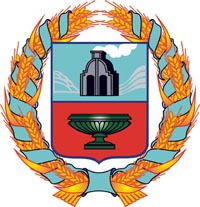 СОБРАНИЕ ДЕПУТАТОВ ЮДИХИНСКОГО СЕЛЬСОВЕТАТюменцевского района АЛТАЙСКОГО КРАЯ                                                                               РЕШЕНИЕ 28.06.2019                         	              № 15с.ЮдихаОб утверждении Положения о порядке регистрации Устава территориального общественного самоуправления В соответствии с Федеральным законом от 03.10.2003 №131-ФЗ «Об общих принципах организации местного самоуправления  в Российской Федерации", Уставом Юдихинского сельсовета, Собрание депутатов РЕШИЛО:    1. Утвердить Положение о порядке регистрации Устава территориального общественного самоуправления в Администрации Юдихинского сельсовета Тюменцевского района Алтайского края (приложение).  2. Обнародовать настоящее решение  в установленном порядке.3. Контроль за выполнением настоящего решения возложить на комиссию по бюджету,  налоговой и кредитной политике (Лямичева А.И.).Глава сельсовета								В.И. КулабуховПриложение  к решению Собрания депутатов от 28.06.2019  № 15ПОЛОЖЕНИЕ О ПОРЯДКЕ РЕГИСТРАЦИИ УСТАВА ТЕРРИТОРИАЛЬНОГО ОБЩЕСТВЕННОГО САМОУПРАВЛЕНИЯ В АДМИНСТРАЦИИ ЮДИХИНСКОГО СЕЛЬСОВЕТА ТЮМЕНЦЕВСКОГО РАЙОНА АЛТАЙСКОГО КРАЯ1. Общие положения1.1. Настоящее Положение определяет порядок регистрации Устава территориального общественного самоуправления (далее – ТОС) в Администрации Юдихинского сельсовета Тюменцевского района Алтайского края.Регистрация Устава территориального общественного самоуправления (далее – Устав ТОС), созданного без образования юридического лица, осуществляется администрацией Юдихинского сельсовета Тюменцевского района Алтайского края (далее – Администрация) в порядке, определенном настоящим Положением.В случае, если ТОС в соответствии с его уставом является юридическим лицом, оно подлежит государственной регистрации в организационно-правовой форме некоммерческой организации в порядке, предусмотренном действующим законодательством.2. Порядок регистрации Устава ТОС2.1. ТОС считается утвержденным учреждением с момента регистрации Устава ТОС в Администрации.Для регистрации Устава ТОС в администрацию Юдихинского сельсовета Тюменцевского района Алтайского края подаются следующие документы:- заявление о регистрации Устава ТОС;- два экземпляра Устава ТОС, принятого учредительным собранием (конференцией);- копия протокола учредительного собрания (конференции), в котором содержатся принятые решения об организации и осуществлении ТОС на определенной территории, наименование ТОС;- решение Собрания депутатов Юдихинского сельсовета Тюменцевского района Алтайского края об утверждении границ территории ТОС.2.2. В Уставе ТОС должны быть установлены:- территория, на которой осуществляется ТОС;- цели, задачи, формы и основные направления деятельности ТОС;- порядок формирования, прекращения полномочий, права и обязанности, срок полномочий органов ТОС;- порядок принятия решений;- порядок приобретения имущества, а также порядок пользования и распоряжения указанным имуществом и финансовыми средствами;- порядок прекращения осуществления ТОС.2.3. Администрация в течение 5 дней рассматривает представленные документы и принимает одно из следующих решений:- о регистрации Устава ТОС;- об отказе в регистрации Устава ТОС.2.4. Администрация отказывает в регистрации Устава ТОС в случаях:- несоответствия Устава ТОС федеральному законодательству, законодательству Алтайского края, Уставу администрации Юдихинского сельсовета Тюменцевского района Алтайского края, настоящему Положению;- непредставления документов, указанных в пункте 2.1 настоящего Положения;- отсутствия в Уставе ТОС информации, указанной в пункте 2.2 настоящего Положения.О принятом решении заявителю сообщается в письменном виде с обоснованием принятого решения (в случае отказа).3. Порядок регистрации изменений и дополнений в Устав ТОС3.1. Для регистрации изменений и дополнений, вносимых в Устав ТОС, в Администрацию подаются следующие документы:- заявление о внесении изменений и дополнений в Устав ТОС;- изменения и дополнения, вносимые в Устав ТОС, в двух экземплярах;- копия протокола собрания (конференции) граждан, в котором содержатся принятые решения.3.2. Администрация в течение 5 дней рассматривает представленные документы и принимает одно из следующих решений:- о регистрации изменений и дополнений, вносимых в Устав ТОС;- об отказе в регистрации изменений и дополнений, вносимых в Устав ТОС.3.3. Администрация отказывает в регистрации изменений и дополнений, вносимых в Устав ТОС, в случаях:- несоответствия изменений и дополнений, вносимых в Устав ТОС, федеральному законодательству, законодательству Алтайского края, Уставу администрации Юдихинского сельсовета Тюменцевского района Алтайского края, Настоящему Положению.- непредставления документов, указанных в пункте 3.1.3.4. О принятии решения заявителю сообщается в письменном виде с обоснованием принятого решения (в случае отказа).3.5. Отказ в регистрации изменений и дополнений, вносимых в Устав ТОС, не является препятствием к повторному представлению документов для регистрации изменений и дополнений, вносимых в Устав ТОС, при условии устранения нарушений, послуживших основанием для принятия соответствующего решения.4. Ведение реестра Уставов ТОС4.1. Администрация ведет реестр Уставов ТОС (Приложение 1).4.2. Реестр Уставов ТОС содержит информацию о прошедших регистрацию Уставах ТОС и внесенных изменениях и дополнениях в Уставы ТОС.4.3. В случае прекращения деятельности ТОС на основании решения собрания (конференции) граждан, а также в других случаях, предусмотренных действующим законодательством, в Администрацию в течение 5 рабочих дней предоставляется соответствующая информация с приложением документа, свидетельствующего о прекращении деятельности ТОС.4.4. Администрацией в течение 5 дней с момента получения сведений о прекращении деятельности ТОС в реестр Уставов ТОС вносится соответствующая запись.5. Заключительные положения5.1. Отказ в регистрации Устава ТОС, изменений и дополнений, вносимых в Устав ТОС, может быть обжалован в установленном законодательством порядке.Приложение № 1 к Положению о порядке регистрации Устава территориального общественного самоуправления в администрации Юдихинского сельсовета Тюменцевского района Алтайского краяРЕЕСТРУставов территориального общественного самоуправления в  Администрации Юдихинского сельсовета Тюменцевского района Алтайского края.№Дата и номер правового акта о регистрации Устава, внесения изменения в УставДата и номер решения Собрания депутатов об установле-нии территорииНаимено-вание ТОС (полное и сокращенное)Подпись, дата, внесена записьДата и основания прекращения деятельности ТОСПодпись, дата, внесена записьПримечание1.